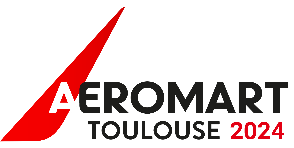 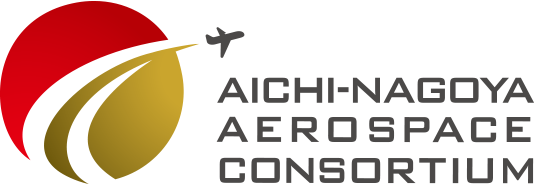 あいち・なごやエアロスペースコンソーシアムエアロマート・ツールーズ2024出展支援申込書エアロマート・ツールーズ2024において、あいち・なごやエアロスペースコンソーシアムの出展支援を希望される方は、下記様式に必要事項を記入のうえ、申込み先アドレスへ電子メールにてお申込みください。出展企業 (グループ)名（日本語）出展企業 (グループ)名（英　語）※ブース社名版になります住所ご担当者名　　　　　　　　　　　　　　　　部署・役職（　　　　　　　　　　　　　）電話番号E-mail アドレス　　　　　　　　　　　　　　　　　　＠愛知県内にある本社、製造、設計、開発等の拠点※（愛知県内に支社（営業所）のみある場合でも出展可能ですので、その場合は支社（営業所）についてご記入ください。）　名称：　住所（上記住所と異なる場合）：該当するものにチェックを入れてください※ 複数選択可/グループの場合は構成企業が該当するもの全てを選択  中小企業（中小企業基本法による） 　中堅企業（中小企業に該当しない企業で資本金10億円未満の企業）  大企業貴社における航空宇宙産業の位置づけ、方針、販路開拓の取り組み状況等※① 貴社の経営戦略上の航空宇宙産業の位置づけ② 参入している（または参入取組中）の分野  民間航空機　　民間航空エンジン　　宇宙機器　  ディフェンス関係　その他（具体的に御記入ください）　　　　　　　　　　　　　　　　　　　　　③ 事業分野（例：板金加工、機体装備品、エンジン関連部品、治工具　等）④ 製造に関与している機種及び部位⑤ 保有認証　複数選択可  JIS Q 9100　　　  NADCAP　　　 特になし  その他（具体的に御記入ください）　　　　　　　　　　　　　　　　⑥ 航空宇宙産業におけるこれまでの販路開拓等の取り組み状況追加参加者の人数※コンソーシアムで用意する基本パッケージには１名分の参加のみ含まれています。２人目以降の参加者を追加する場合は、主催に別途参加料300ユーロ/人をご負担いただく必要があります。 なし　  あり → 追加人数の記載をお願いします 　　　　　　　　人企業紹介文（英語（日本語不可）、半角250文字以内（スペース含む））※エアロマート・ツールーズ2024のWEBページや冊子等に掲載されます。事務局への通信・要望欄以下の内容を確認のうえ、チェックボックスにチェックを入れてください。１．あいち・なごやパビリオンへの出展支援を受けた場合、本商談会出展に係る国、地方自治体、独立行政法人等（以下、国等）の補助制度による給付等を受けることができない場合がありますので、国等による給付等を受ける場合は、国等へ事前にご相談ください。２．商談会等において、あいち・なごやエアロスペースコンソーシアムが撮影した写真を同コンソーシアムやその構成機関のウェブサイト、LinkedIn等の広報媒体に掲載させていただくことがあります。※特に掲載に支障がある場合には個別にご相談ください。  上記全てを理解した上で申込みいたします  本申込書に記載した内容に虚偽がないことを誓約します。